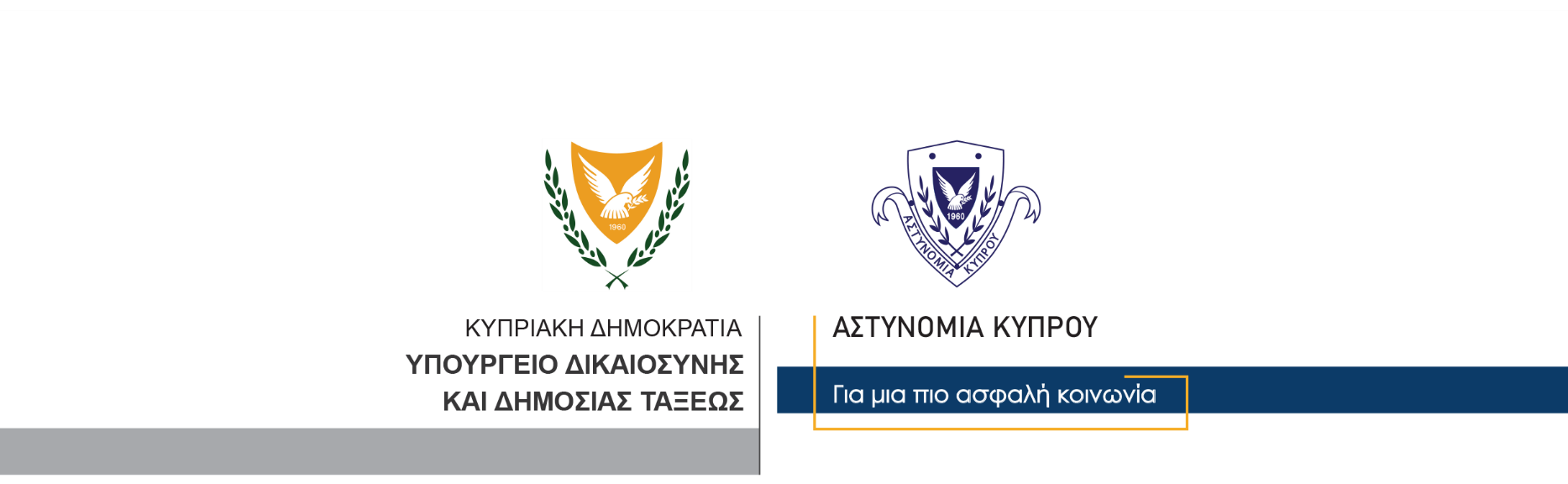 8 Δεκεμβρίου, 2022  Δελτίο Τύπου 4Υπό οκταήμερη κράτηση η 30χρονη συλληφθείσα για την εισαγωγή 6,5 κιλών κάνναβης	Γυναίκα ηλικίας 30 ετών, η οποία είχε συλληφθεί για διευκόλυνση των ανακρίσεων σχετικά με την εισαγωγή 6,5 κιλών κάνναβης, οδηγήθηκε σήμερα ενώπιον του Επαρχιακού δικαστηρίου Λάρνακας το οποίο εξέδωσε διάταγμα οκταήμερης κράτησης της. 	Η ΥΚΑΝ (Κλιμάκιο Λάρνακας) συνεχίζει τις εξετάσεις. 		 						       Κλάδος ΕπικοινωνίαςΥποδιεύθυνση Επικοινωνίας Δημοσίων Σχέσεων & Κοινωνικής Ευθύνης